§1173.  Attorney General and civil remedies1.  Civil remedies.  Any franchisee or motor vehicle dealer who suffers financial loss of money or property, real or personal, or who has been otherwise adversely affected as a result of the use or employment by a franchisor of an unfair method of competition or an unfair or deceptive act or any practice declared unlawful by this chapter may bring an action for damages and equitable relief, including injunctive relief.  When the franchisee or dealer prevails, the court shall award attorney's fees to the franchisee or dealer, regardless of the amount in controversy, and assess costs against the opposing party.  For the purpose of the award of attorney's fees and costs, whenever the franchisee or dealer is seeking injunctive or other relief, the franchisee or dealer may be considered to have prevailed when a judgment or other final order providing equitable relief is entered in its favor. A final judgment, order or decree rendered against a person in any civil, criminal or administrative proceeding under the United States antitrust laws, under the Federal Trade Commission Act, under the Maine Revised Statutes or under this chapter is regarded as prima facie evidence against the person subject to the conditions set forth in the United States antitrust laws, 15 United States Code, Section 16.[PL 1997, c. 521, §6 (AMD).]SECTION HISTORYPL 1975, c. 573 (NEW). PL 1997, c. 521, §6 (AMD). The State of Maine claims a copyright in its codified statutes. If you intend to republish this material, we require that you include the following disclaimer in your publication:All copyrights and other rights to statutory text are reserved by the State of Maine. The text included in this publication reflects changes made through the First Regular and First Special Session of the 131st Maine Legislature and is current through November 1, 2023
                    . The text is subject to change without notice. It is a version that has not been officially certified by the Secretary of State. Refer to the Maine Revised Statutes Annotated and supplements for certified text.
                The Office of the Revisor of Statutes also requests that you send us one copy of any statutory publication you may produce. Our goal is not to restrict publishing activity, but to keep track of who is publishing what, to identify any needless duplication and to preserve the State's copyright rights.PLEASE NOTE: The Revisor's Office cannot perform research for or provide legal advice or interpretation of Maine law to the public. If you need legal assistance, please contact a qualified attorney.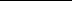 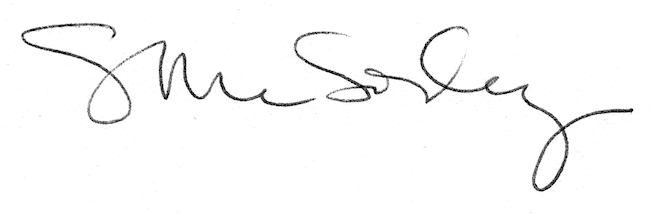 